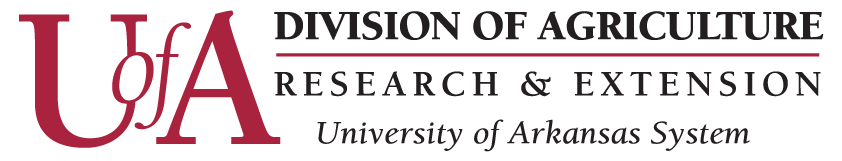 COVID-19 Impacts on Arkansas’ Agricultural and Rural EconomiesUPDATE: Coronavirus Food Assistance Program Payments in ArkansasPrepared by:Scott StilesBrad WatkinsC. Robert Stark, Jr.Alvaro Durand-MoratDepartment of Agricultural Economics and Agribusiness June 16, 2020Almost $48 million in direct payments have been approved for Arkansas farmers and ranchers through the Coronavirus Food Assistance Program (CFAP) as of Monday, June 15 according to USDA reporting.Nearly 7,300 applications have been made for direct payments through June 15, with $47,933,103 in payments approved. Payments to livestock producers comprise nearly 78 percent of the approved CFAP payments for Arkansas.  Non-specialty crops account for 18 percent of the total to date. Non-specialty crops eligible for CFAP payments include malting barley, canola, corn, upland cotton, millet, oats, soybeans, sorghum, sunflowers, durum wheat, and hard red spring wheat. Rice and soft red winter wheat were excluded from the CFAP program.Table 2. below provides a comparison of CFAP payments to date to U.S and Arkansas producers.  USDA Farm Service Agency (FSA) has already approved nearly $2.9 billion in payments to U.S. producers who have applied for the program. FSA began taking applications May 26, and the agency has received almost 275,000 applications for this program. Arkansas’ share of CFAP payments is relatively small at 1.7 percent of the total.  Iowa, for example, leads all states in payments for both non-specialty crops (18.9 percent) and livestock (10.6 percent).  Florida leads in specialty crop payments (37.9 percent).  Wisconsin is the top recipient of dairy payments (23 percent).Created through the Coronavirus Assistance, Relief and Economic Security Act (CARES) and coordinated by the USDA Farm Service Agency, CFAP direct payments are designed to provide relief to eligible farmers and ranchers facing financial losses due to the impacts of the COVID-19 pandemic. Through CFAP, USDA is making available $16 billion in financial assistance to farmers.Eligible farmers and ranchers may apply for CFAP direct payments through county USDA Farm Service Agency offices until August 28, 2020. More information on the CFAP program and the application process may be found at farmers.gov/cfap.  CFAP payment data will be updated and released by the USDA each Monday at 1 p.m. central time at CFAP Payment Report.The University of Arkansas System Division of Agriculture offers all its Extension and Research programs and services without regard to race, color, sex, gender identity, sexual orientation, national origin, religion, age, disability, marital or veteran status, genetic information, or any other legally protected status, and is an Affirmative Action/Equal Opportunity Employer.Table 1. Coronavirus Food Assistance Program Payments, Arkansas (as of June 15, 2020)Table 1. Coronavirus Food Assistance Program Payments, Arkansas (as of June 15, 2020)Table 1. Coronavirus Food Assistance Program Payments, Arkansas (as of June 15, 2020)Table 1. Coronavirus Food Assistance Program Payments, Arkansas (as of June 15, 2020)PaymentsPayments ( percent of Total)ApplicationsNon-specialty$8,796,42318 percent1,368Specialty$1,131,7462 percent27Livestock$37,535,91378 percent5,880Dairy$469,0211 percent24Total$47,933,1037,299Source:  USDA, Farm Service Agency.Source:  USDA, Farm Service Agency.Source:  USDA, Farm Service Agency.Source:  USDA, Farm Service Agency.Table 2. Coronavirus Food Assistance Program Payments, U.S. and Arkansas (as of June 15, 2020).Table 2. Coronavirus Food Assistance Program Payments, U.S. and Arkansas (as of June 15, 2020).Table 2. Coronavirus Food Assistance Program Payments, U.S. and Arkansas (as of June 15, 2020).Table 2. Coronavirus Food Assistance Program Payments, U.S. and Arkansas (as of June 15, 2020).Table 2. Coronavirus Food Assistance Program Payments, U.S. and Arkansas (as of June 15, 2020).CommodityU.S. Payments ($)Arkansas Payments ($)Arkansas  percent of U.S. TotalArkansas RankingNon-specialty$758,430,326$8,796,4231.2 percent19Specialty$53,274,067$1,131,7462.1 percent9Livestock$1,416,446,899$37,535,9132.7 percent11Dairy$666,975,746$469,021.1 percent46Total$2,895,127,039$47,933,1031.7 percent19Source:  USDA, Farm Service Agency.Source:  USDA, Farm Service Agency.Source:  USDA, Farm Service Agency.Source:  USDA, Farm Service Agency.Source:  USDA, Farm Service Agency.